Linda GARDELLE, Axe 1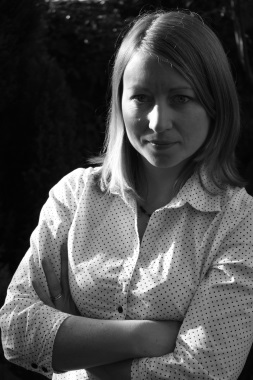 Mes recherches portent globalement sur le rôle de l’école dans les processus de construction identitaire.Mes projets de recherche actuels concernent les questions de formation des ingénieurs en Europe et dans des pays émergents (au Maghreb et en Asie) et plus largement les transformations des missions dévolues à l’éducation et à la formation dans un contexte d’internationalisation et d’injonction à l’innovation.Accueillie à l’Education University of Hong Kong en 2016-2017, j’interroge le rôle de l’école dans la construction d’une identité nationale en croisant les travaux des chercheurs du Centre For Governance and Citizenship, à Hong Kong, avec ceux que j’ai menés antérieurement dans d’autres pays d’Asie (Mongolie) et d’Afrique (Mali). Je poursuis également mes recherches sur la formation des ingénieurs et sur le rôle qui leur est confié dans différentes sociétés.Mots clés : formation d’ingénieurs, construction identitaire, trajectoires professionnelles, politiques éducatives.PRINCIPALES PUBLICATIONS 2013-2016Direction d’ouvrageGardelle L., Benguerna M. (2015). Les enjeux de la formation des élites maghrébines en France. Formation, identité, mobilité des ingénieurs dans un monde globalisé, PublisudGardelle L. (2013). Un « printemps arabe » ? Paris :  L’Harmattan.Direction de revueGardelle L. (2017). European Journal of Engineering Education, Special issue on European models of Engineering Education: Evolution and Challenges.Articles dans des revues à comité de lectureGardelle L., Cardona Gil E., Benguerna M., Bolat A., Naran B. (2016). The spread of European Models of Engineering Education: the Challenges faced in Emerging Countries, European Journal of Engineering Education,  online OI: 10.1080/03043797.2016.1241983Cardona Gil E., Jamid H., Gardelle L. (2016). The highly skilled Maghrebians “on the move”: a circular cross-border dynamic from the Mediterranean, Journal of Mediterranean Knowledge n°1.Gardelle L., Jamid H., Benguerna M. (2016). Les projets migratoires à l’épreuve des contingences politiques, l’élaboration de leurs parcours par les ingénieurs maghrébins formés en France , Revue Migrations Société, vol. 28, n°163.Lemaitre D., Gardelle L. Cardona Gil E. (2015).  Les élèves-ingénieurs maghrébins dans les écoles françaises : discours sur soi et production d’ethos », Educations et sociétés, n°36, 2, 191-205.Gardelle L., Nafa A., Droff J. (2015).  L‘expérience technopolitaine en Algérie : Enjeux et perspectives de la diaspora pour l’attractivité territoriale, Revue Méditerranée n°123.Chapitres d’ouvrageGardelle L., Cardona Gil E. (2015). Le retour au pays des ingénieurs maghrébins formés en France : une question jamais définitivement tranchée », Les enjeux de la formation des élites maghrébines en France. Formation, identité, mobilité des ingénieurs dans un monde globalisé, Publisud.Cardona Gil E., Gardelle L., Lemaître D. (2015). Les stratégies professionnelles et anticipations de carrière des élèves ingénieurs maghrébins formés en France », Les enjeux de la formation des élites maghrébines en France. Formation, identité, mobilité des ingénieurs dans un monde globalisé, Publisud.